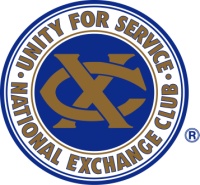 APPLICATION FOR ROCHESTER EXCHANGE CLUB SCHOLARSHIP Application deadline and transcript are due by 8:00 a.m. APRIL 12, 2021Name ________________________________________________________________________________Address ______________________________________________________________________________Home Phone/Alt Phone__________________________________________________________________Email Address_________________________________________________________________________Parent(s)/Guardian_____________________________________________________________________Occupation of Parent(s)/Guardian_________________________________________________________How Many Children in College Next year___________________________________________________? Selection Criteria may include; GPA, Difficulty of Classes, Recognition, Time involved in extracurricular activities both in and outside of school, part time work and financial need. All of the above is taken into consideration. Please be sure to include all activities.Note: Feel free to submit the remainder of your application in another format. If so, please attach to this form. Also, please include your high school transcript including GPA.Work Experience (beginning with most recent):           Type of work				Employer		    Dates of Employment__________________________		_______________________	___________________________________________________		_______________________	___________________________________________________		_______________________	___________________________________________________		_______________________	_________________________List your school related extra-curricular activities and the amount of time spent (hours per week, month)____________________________________________________________________________________________________________________________________________________________________________________________________________________________________________________________________________________________________________________________________________________List activities and the amount of time spent (hours per week, month etc.) in your community outside of school (scouts, church, volunteer, etc.):____________________________________________________________________________________________________________________________________________________________________________________________________________________________________________________________________________________________________________________________________________________How do you plan to finance your education?____________________________________________________________________________________________________________________________________________________________________________________________________________________________________________________________________________________________________________________________________________________Please list scholarships you have applied for and/or received. Also include any other financial aid awards (grants, loans etc.)____________________________________________________________________________________________________________________________________________________________________________________________________________________________________________________________________________________________________________________________________________________College you plan to attend: ______________________________________________________________Estimated annual cost: __________________________________________________________________Please state your educational and career goals and since many monetary awards are based upon family financial need, please describe that need in enough detail to justify an award to you._____________________________________________________________________________________________________________________________________________________________________________________________________________________________________________________________________________________________________________________________________________________________________________________________________________________________________________________________________________________________________________________________________________________________________________________________________________________________________________________________________________________________________________________________________________________________________________________________________________________________________________________________________________________________________________________________________________________________________________________________________________________________________________________________________________________________________________________________________________________________________________________________________________________________________________________________________________________________________________________________________________________________________________________________________________________________________________________________________________________________________Recommendations are encouraged.After completing this application, please return it to your Counselor or Career Center Coordinator.FOR COUNSELOR OR CAREER CENTER COORDINATOR USE ONLY:Class Rank: ____________________________________ GPA_________________________Counselor comments:____________________________________________________________________________________________________________________________________________________________________________________________________________________________________________________________________________________________________________________________________________________________________________________________________________________________________________________________________________________________________________________________________________________________________________________________________________________________________________________________________________________________________________________________________________________________________________________________________________________________________________________________________________________________________________________________________________________________________________________________________Counselor Signature